ATTIVITA’ SVOLTE A.S. 2022/23Nome e cognome della docente: Giada Dal CantoDisciplina insegnata: ReligioneLibro/i di testo in uso: Solinas L., Noi Domani (V.U. + Religioni in dialogo), Sei editrice (isbn: 9788805079612)Classe e Sezione 1IIndirizzo di studio: Servizi per la sanità e l’assistenza sociale1. Competenze che si intendono sviluppare o traguardi di competenzaSapere esprimere i concetti dell’area antropologico-religiosa in modo corretto ed appropriato; utilizzare la terminologia dell’esperienza cristiana con pertinenza, soprattutto nel riconoscimento, almeno iniziale, del linguaggio biblico; articolare il discorso concernente i contenuti esposti secondo le aree tematiche suddette in modo coerente, chiaro e organico;applicare i contenuti del fatto religioso alla propria esperienza personale e sociale e allo studio di alcuni fenomeni storici e culturali del nostro tempo.2. Descrizione di conoscenze e abilità, suddivise in percorsi didattici, evidenziando per ognuna quelle essenziali o minime Percorso 1: La compassione al centro dell’esperienza cristiana e religiosaCompetenze: prendere coscienza delle principali forme di sofferenza sociale del nostro tempo e interpellarsi in prima persona al riguardo, mettendo in gioco il valore dell’empatia.Conoscenze: conoscere le dinamiche dei principali luoghi dell’emarginazione sociale odierna e confrontarsi con la parte di umanità che ne resta coinvoltaAbilità: imparare a mettere in gioco l’empatia e la compassione nel giudizio sulla realtàPercorso 2: Gli interrogativi universali dell’uomo e la religione come rispostaCompetenze: esprimere i concetti dell’area antropologico - religiosa in modo corretto ed appropriato. Riflettere sulla ricerca di senso, la ricerca della felicità e la religiosità come strada connaturale all’uomo nell’intraprendere tale ricerca.Conoscenze: Conoscere le principali domande di senso che l’uomo da sempre si pone. Conoscere la genesi storica della religione come ricerca di una risposta agli interrogativi profondi dell’uomo.Abilità: Formulare domande di senso a partire dalle proprie esperienze personali e di relazione con gli altri.Obiettivi Minimi: Riconoscere le principali domande di senso e confrontarsi in prima persona con la ricerca della felicità che appartiene ad ogni uomo.Percorso 3: La storia di IsraeleCompetenze: Confrontarsi con i principali contenuti  del racconto biblico e comprenderne il valore religioso-esistenziale. Conoscenze: Conoscere le radici storiche della religione ebraica e il loro legame con il cristianesimo, attraverso i fatti e i personaggi più rilevanti presenti nel racconto biblico. Abilità: Conoscere le vicende bibliche del popolo d’Israele ed i personaggi fondamentali dellastoria e della fede ebraica. Essere consapevoli dell’importanza religiosa dell’Antico Testamento per il cristianesimo e individuare i punti di incontro tra ebrei e cristiani. Impostare un dialogo con posizioni religiose e culturali diverse dalla propria, nel rispetto, nel confronto e nell’arricchimento reciproco. Obiettivi Minimi: Conoscere e confrontarsi con le radici ebraiche del cristianesimo. Percorso 4: Il viaggio di Abramo e il fenomeno migratorioCompetenze: A partire dal racconto biblico riguardo Abramo, esplorare il fenomeno migratorio riconoscendone la complessità di attori, fattori e prospettive coinvolte. Acquisire competenze critiche ed etiche rispetto al contesto sociale attuale.Conoscenze: Conoscere il contesto sociale in cui siamo inseriti. Conoscere diverse narrazioni rispetto a cosa significa essere migrante. Confrontarsi con storie vere di migranti. Analizzare la complessità del fenomeno dal punto di vista sociale.Abilità: Imparare a confrontarsi con il contesto sociale in cui siamo inseriti.Obiettivi Minimi: Comprendere la complessità del fenomeno migratorio e delle questioni sociali in generale.3. Attività o percorsi didattici concordati nel CdC a livello interdisciplinare - Educazione civicaPercorso di Educazione civica: “Sviluppo sostenibile: aspetti ambientali, etici e sociali della moda “fast-fashon”Competenze: Riflettere criticamente sull’impatto ambientale e sociale della produzione di massa e a basso prezzo dei vestiti. Prendere consapevolezza che anche ciò che indossiamo ha valore, rilevanza etica e conseguenze sugli altri. Conoscenze: Conoscere il ciclo di produzione e distribuzione dei vestiti “fast-fashon” e la configurazione delle catene di produzione e distribuzione coinvolte. Conoscere l’impatto sull’ambiente e l’impatto sul lavoro che tale ciclo comporta.Abilità: Interrogarsi su come orientarsi nelle scelte di consumo secondo un sistema di valori coerente e sostenibile.4. Tipologie di verifica, elaborati ed esercitazioni [Indicare un eventuale orientamento personale diverso da quello inserito nel PTOF e specificare quali hanno carattere formativo e quale sommativo]La verifica dell’apprendimento verrà fatta con modalità differenziate, prendendo in considerazione: - le problematiche della classe, cioè la situazione di partenza, la disponibilità e l’interesse, le dinamiche di partecipazione, l’impegno, il comportamento in classe in termini di attenzione, il rispetto dimostrato per le regole base della vita scolastica, e il grado di socializzazione;- il tipo di contenuti trattati, la loro modalità di esposizione ed il metodo generale di insegnamento adottato;- il grado di complessità degli argomenti e il loro progressivo approfondimento all’interno del percorso scolastico;- la collocazione oraria della materia e il calendario scolastico;- l’interdisciplinarità e le attività integrative complementari e anche facoltative. Saranno utilizzati i seguenti strumenti di verifica:
 - giudizio sugli interventi spontanei (o sollecitati dall’insegnante) di partecipazione al dialogo educativo (per chiarimenti e approfondimenti) e sulla presentazione orale dei contenuti da parte dei ragazzi nel corso di dibattiti guidati;- verifica delle riflessioni personali e delle ricerche individuali o di gruppo svolte a partire da sussidi preparati dall’insegnante oppure su temi scelti dagli studenti e concordati con l’insegnante;- valutazione del modo con cui gli studenti assistono alla lezione, secondo l’interesse, la partecipazione attiva e/o passiva, il coinvolgimento e l’attenzione.5. Criteri per le valutazioni (fare riferimento a tutti i criteri di valutazione deliberati nel Ptof aggiornamento triennale 22/25; indicare solo le variazioni rispetto a quanto inserito nel PTOF))Poiché l’Irc esprime la valutazione per l’interesse, la partecipazione e il profitto di ogni allievo con modalità diverse dalle altre discipline e in sintonia con le disposizioni che specificano la modalità formale di presentazione della Nota di valutazione per la materia (cm 17/10/86, n.286; cm 21/01/87, n. 11) si valuteranno gli allievi secondo la seguente griglia: A - Livello di conoscenza: scarsa conoscenza/conoscenza superficiale e frammentaria. Interesse: scarso/discontinuo e superficiale.Livello di abilità: non ha conseguito le abilità richieste/qualche abilità utilizzata con incertezza Giudizio espresso: Insufficiente. B - Livello di conoscenza: conosce gli argomenti fondamentali. Interesse: costante ma, a volte, superficiale.Livello di abilità: comprende e rielabora testi semplici/risponde in modo pertinente alle domande/comprende ed utilizza i termini specifici di base in modo sufficientemente corretto. Giudizio espresso: SufficienteC - Livello di conoscenza: conosce e sa rielaborare i contenuti. Interesse: alterno/vivace.Livello di abilità: interviene su richiesta dell'insegnante /risponde in modo appropriato/non sempre utilizza i termini in modo adeguato. Giudizio espresso: BuonoD- Livello di conoscenza: conosce e sa rielaborare in modo personale i contenuti. Interesse: costante/vivace.Livello di abilità: interviene in modo opportuno/risponde in modo logico ed appropriato/utilizza i termini specifici in modo adeguato. Giudizio espresso: MoltoE - Livello di conoscenza: conosce in modo approfondito gli argomenti fondamentali/dimostra una conoscenza complessiva di tutti gli argomenti. Interesse: costante/vivace.Livello di abilità: organizza autonomamente le conoscenze/analizza e valuta criticamente contenuti e procedure/rielabora in modo personale i contenuti e propone riflessioni critiche/comprende ed utilizza in modo corretto i termini specifici. Giudizio espresso: Moltissimo.6. Metodi e strategie didattiche (in particolare indicare quelle finalizzate a mantenere l’interesse, a sviluppare la motivazione all’apprendimento, al recupero di conoscenze e abilità, al raggiungimento di obiettivi di competenza)Le strategie di insegnamento privilegiate sono quelle esperienziali-induttive, per mezzo delle quali si stimolano e si coinvolgono gli studenti ad un apprendimento attivo e significativo. Le tecniche di insegnamento utilizzate sono: brevi lezioni frontali; lettura a voce alta di brani tratti dal libro di testo o da quotidiani o da altri sussidi; dibattiti guidati dall’insegnante; attività in cooperative learning;È apparsa evidente la necessità di integrare il libro in adozione con informazioni, esplicitazioni e aggiornamenti che tengano maggiormente conto del contesto sociale e culturale nel suo evolversi. Si farà uso di scritti tratti dai mass-media, dall’ambito letterario, dalle opere del pensiero e dall’ambito artistico italiano ed estero.Infine, ci si avvarrà di alcuni sussidi audiovisivi, quali slides, documentari, film e altro, che saranno presentati, commentati e discussi con tutta la classe.Si ritengono strumenti alternativamente utili al processo d’insegnamento e apprendimento i seguenti:lavagna, LIM, fotocopie, articoli tratti da quotidiani o da altri mass media.Nel corso dell’anno scolastico saranno perciò utilizzati questi spazi e mezzi della scuola: aula video, laboratori informatici.Pisa li 09/06/2022	                                   La docente Giada Dal Canto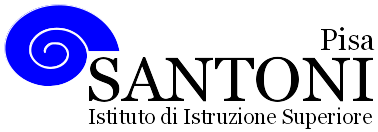 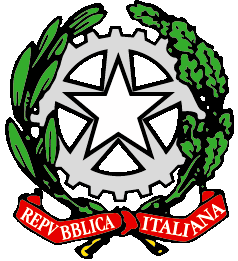 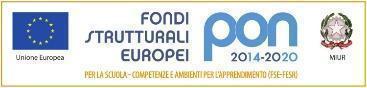 agraria agroalimentare agroindustria | chimica, materiali e biotecnologie | costruzioni, ambiente e territorio | sistema moda | servizi per la sanità e l'assistenza sociale | corso operatore del benessere | agenzia formativa Regione Toscana  IS0059 – ISO9001agraria agroalimentare agroindustria | chimica, materiali e biotecnologie | costruzioni, ambiente e territorio | sistema moda | servizi per la sanità e l'assistenza sociale | corso operatore del benessere | agenzia formativa Regione Toscana  IS0059 – ISO9001agraria agroalimentare agroindustria | chimica, materiali e biotecnologie | costruzioni, ambiente e territorio | sistema moda | servizi per la sanità e l'assistenza sociale | corso operatore del benessere | agenzia formativa Regione Toscana  IS0059 – ISO9001agraria agroalimentare agroindustria | chimica, materiali e biotecnologie | costruzioni, ambiente e territorio | sistema moda | servizi per la sanità e l'assistenza sociale | corso operatore del benessere | agenzia formativa Regione Toscana  IS0059 – ISO9001agraria agroalimentare agroindustria | chimica, materiali e biotecnologie | costruzioni, ambiente e territorio | sistema moda | servizi per la sanità e l'assistenza sociale | corso operatore del benessere | agenzia formativa Regione Toscana  IS0059 – ISO9001www.e-santoni.edu.ite-mail: piis003007@istruzione.ite-mail: piis003007@istruzione.itPEC: piis003007@pec.istruzione.itPEC: piis003007@pec.istruzione.it